§891.  Dismissal on satisfaction of private injury1.  General rule.  When a person is charged with a Class D or Class E crime, or is the subject of a juvenile petition alleging a juvenile crime that would constitute a Class D or Class E crime if the juvenile involved were an adult, for which the party injured has a remedy by civil action, if the injured party appears before the court and in writing acknowledges satisfaction for the injury, the court, on payment of all costs, may dismiss the charge.[PL 2007, c. 536, §1 (NEW).]2.  Exceptions.  This section does not apply to the crime or juvenile crime of refusing to submit to arrest or detention as defined by Title 17‑A, section 751‑A, to any crime or juvenile crime in which the alleged victim is a family or household member as defined in Title 19‑A, chapter 103 or to any juvenile who has previously been adjudicated of a juvenile crime or who has previously obtained relief under this section with respect to a juvenile petition.[PL 2021, c. 647, Pt. B, §6 (AMD); PL 2021, c. 647, Pt. B, §65 (AFF).]SECTION HISTORYPL 1965, c. 356, §38 (AMD). PL 1979, c. 663, §102 (AMD). PL 1989, c. 862, §2 (AMD). PL 1995, c. 694, §D22 (AMD). PL 1995, c. 694, §E2 (AFF). PL 1999, c. 52, §1 (AMD). PL 2007, c. 277, §1 (AMD). PL 2007, c. 536, §1 (RPR). PL 2021, c. 647, Pt. B, §6 (AMD). PL 2021, c. 647, Pt. B, §65 (AFF). The State of Maine claims a copyright in its codified statutes. If you intend to republish this material, we require that you include the following disclaimer in your publication:All copyrights and other rights to statutory text are reserved by the State of Maine. The text included in this publication reflects changes made through the First Regular and First Special Session of the 131st Maine Legislature and is current through November 1. 2023
                    . The text is subject to change without notice. It is a version that has not been officially certified by the Secretary of State. Refer to the Maine Revised Statutes Annotated and supplements for certified text.
                The Office of the Revisor of Statutes also requests that you send us one copy of any statutory publication you may produce. Our goal is not to restrict publishing activity, but to keep track of who is publishing what, to identify any needless duplication and to preserve the State's copyright rights.PLEASE NOTE: The Revisor's Office cannot perform research for or provide legal advice or interpretation of Maine law to the public. If you need legal assistance, please contact a qualified attorney.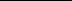 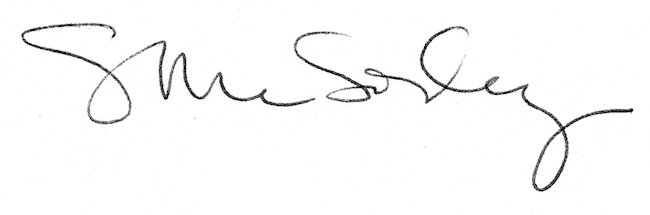 